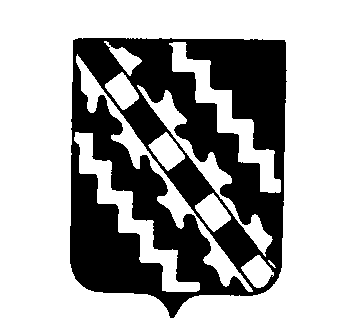 Российская ФедерацияНовгородская область Маловишерский районСовет депутатов Бургинского сельского поселенияР Е Ш Е Н И ЕОт  25.10.2011 № 55д.Бурга
О внесении изменений в решение  Совета депутатов Бургинского сельского поселения от 16.12.2005 № 6       В соответствии со статьей 41 Федерального закона от 6 октября 2003 года №131-ФЗ «Об общих принципах организации местного самоуправления в Российской Федерации»   статьёй  30 и статьёй   31 Устава Бургинского сельского поселения         Совет депутатов Бургинского сельского поселения РЕШИЛ:
         1.  Внести изменение в   решение  Совета депутатов Бургинского сельского поселения  от 16.12.2005 № 6 «Об учреждении Администрации Бургинского сельского поселения», изложив     Положение об Администрации Бургинского сельского поселения  в следующей  редакции:       ПОЛОЖЕНИЕоб АДМИНИСТРАЦИИ  БУРГИНСКОГО  СЕЛЬСКОГО  ПОСЕЛЕНИЯОбщие положения	1.1. Администрация Бургинского сельского поселения (далее - Администрация) является исполнительно-распорядительным органом Бургинского сельского поселения, обладающим в соответствии с федеральным законом от 6 октября 2003 года № 131-ФЗ «Об общих принципах организации местного самоуправления в Российской Федерации» полномочиями по решению вопросов местного значения и полномочиями для осуществления отдельных государственных полномочий, переданных органам местного самоуправления федеральными законами, законами Новгородской области.	1.2. Администрация в своей деятельности руководствуется Конституцией Российской Федерации, федеральными и областными законами, иными нормативными правовыми актами федеральных и областных органов государственной власти, Уставом Бургинского сельского поселения, решениями Совета депутатов Бургинского сельского поселения, настоящим Положением.          1.3.Администрация является муниципальным казённым учреждением, образуемым, для осуществления управленческих функций и подлежит государственной регистрации в качестве юридического лица в соответствии с Федеральным законом.	1.4. Администрация  имеет бланки, штампы и печать со своим наименованием и изображением официальной символики Маловишерского муниципального района, самостоятельный баланс, счета в Отделении по Маловишерскому району Управления Федерального казначейства по Новгородской области, в банке и другие реквизиты.	1.5. Администрация от своего имени заключает договоры и совершает иные сделки при осуществлении своих функций в пределах своих полномочий.	1.6. Администрация выступает истцом и ответчиком в судах общей юрисдикции и Арбитражных судах в пределах своей компетенции.	1.7. Финансирование деятельности Администрации осуществляется за счет средств местного бюджета Бургинского сельского поселения.	1.8. Администрация наделяется в установленном порядке имуществом, принадлежащим ему на праве оперативного управления.	1.9. Место нахождение Администрации: 174280, Новгородская область, д. Бурга, ул.Октябрьская, д.28. 	Функции Администрации2.1. Администрация  осуществляет функции по  решению  вопросов местного значения, определённых статьёй 14 Федерального закона  от 6 октября 2003 года № 131-ФЗ «Об общих принципах организации местного самоуправления в Российской Федерации», статьёй 4   и статьёй  4.1 Устава Бургинского сельского поселения.	2.2. Администрация Бургинского сельского поселения вправе решать иные вопросы, не отнесённые к компетенции органов местного самоуправления других муниципальных образований, органов государственной власти и не  исключёнными  из их компетенции федеральными и областными законами, за счёт доходов бюджета Бургинского сельского поселения, за исключением межбюджетных трансфертов, предоставленных из бюджетов бюджетной системы Российской федерации, и поступлений налоговых доходов по дополнительным  нормативам отчислений.3.Полномочия Администрации3.1. Администрация  в соответствии с Уставом Бургинского сельского поселения  наделяется   следующими полномочиями:1) разработка и внесение на утверждение Совета депутатов Бургинского сельского поселения прогноза социально-экономического развития, проекта бюджета Бургинского сельского поселения и изменений в него, организация его исполнения;2)осуществление казначейского исполнения бюджета Бургинского сельского поселения;3) установление порядка  использования бюджетных ассигнований резервного фонда Администрации Бургинского сельского поселения;4) управление и распоряжение муниципальным имуществом в соответствии с действующим законодательством;5)заключение договоров в соответствии с законодательством Российской Федерации, Новгородской области и правовыми актами органов местного самоуправления Бургинского сельского поселения;6) разработка и организация реализации концепций, планов и программ развития Бургинского сельского поселения, утверждаемых Советом депутатов Бургинского сельского поселения;7)осуществление функций заказчика на выполнение работ по благоустройству Бургинского сельского поселения, других работ, связанных с выполнением муниципальных нужд, за счёт средств бюджета Бургинского сельского поселения;8)организация и материально-техническое обеспечение подготовки и проведения муниципальных выборов, местных референдумов, голосования по отзыву депутата Совета депутатов Бургинского сельского поселения, Главы Бургинского сельского поселения, голосования по вопросам изменения границ и преобразования Бургинского сельского поселения;9)организация подготовки проекта генерального плана Бургинского сельского поселения, утверждение плана реализации генерального плана, реализация плана Бургинского сельского поселения;10)обеспечение подготовки местных нормативов градостроительного проектирования Бургинского сельского поселения;11)организация разработки правил землепользования и застройки и других нормативных правовых актов органов местного самоуправления в области градостроительства;12)подготовка и выдача в установленном законодательством порядке разрешений на строительство, на ввод объекта в эксплуатацию;13)организация деятельности по благоустройству и озеленению территории Бургинского сельского поселения, ведению и содержанию адресного хозяйства Бургинского сельского поселения;14) осуществление  в установленном законодательством порядке земельного контроля за использованием земель Бургинского сельского поселения;15)рассмотрение заявлений и обращений граждан  и юридических лиц по вопросам осуществления градостроительной деятельности;16)организация в установленном законодательством порядке конкурсов на разработку градостроительной и проектной документации, архитектурно-дизайнерское оформление и благоустройство территории Бургинского сельского поселения;17)согласование в установленном порядке градостроительной документации;18)сохранение, использование и популяризация объектов культурного наследия, находящихся в собственности Бургинского сельского поселения;19)определение порядка организации историко-культурного заповедника местного (муниципального) значения;20)организация транспортного обслуживания населения и создание условий для предоставления транспортных услуг населению;21)создание условий для обеспечения населения Бургинского сельского поселения услугами связи;22)организация изучения спроса  населения на транспортные услуги для дальнейшего развития транспортной инфраструктуры;23)организация содержания муниципального жилищного фонда, объектов коммунального и дорожного хозяйства (инженерной инфраструктуры), объектов торговли, общественного питания, бытового обслуживания населения, входящих в состав муниципальной собственности;24)осуществление контроля за использованием и сохранностью муниципального жилищного фонда, соответствием жилых помещений данного фонда установленным санитарным и техническим правилам и нормам, иным требованиям законодательства, осуществление контроля за надлежащей технической эксплуатацией объектов коммунального хозяйства (инженерной инфраструктуры), торговли, общественного питания и бытового обслуживания, находящихся в муниципальной собственности, обеспечение бесперебойного предоставления жилищно-коммунальных услуг населению;25)согласование строительства объектов электрических, водопроводных, канализационных сетей и сооружений;26)организация освещения улиц, установки указателей с названиями улиц и номерами домов;27)обеспечение содержания мест захоронений;28)ведение в установленном порядке учёта граждан в качестве нуждающихся в жилых помещениях, предоставляемых по договорам социального найма;29)предоставление в установленном порядке малоимущим гражданам по договорам социального найма жилых помещений муниципального жилищного фонда;30)принятии в установленном порядке решений о переводе жилых помещений в нежилые помещения и нежилых помещений в жилые помещения, согласование переустройства и перепланировки жилых помещений;31)признание в установленном порядке жилых помещений муниципального  жилищного фонда непригодными  для проживания;32)осуществление контроля за обеспечением сохранности автомобильных дорог местного значения, информационное  обеспечение пользователей автомобильных дорог  общего пользования;33)осуществление дорожной деятельности в отношении автомобильных дорог местного значения в границах населённых пунктов Бургинского сельского поселения, включая создание  и обеспечение функционирования парковок (парковочных мест);34)определение размера вреда, причиняемого транспортными средствами, осуществляющими перевозки тяжеловесных грузов, при движении по автомобильным дорогам общего пользования местного значения;35)установление стоимости и перечня услуг по присоединению объектов дорожного сервиса к автомобильным дорогам общего пользования местного значения;36)осуществление мероприятий по обеспечению безопасности дорожного движения на автомобильных дорогах местного значения, в том числе на объектах уличной дорожной сети, в границах населённых пунктов поселения,  при осуществлении дорожной  деятельности, включая принятие решений о временных ограничении или прекращении движения транспортных средств на автомобильных дорогах местного значения в границах населённых  пунктов поселения и иные полномочия в соответствии с законодательством Российской Федерации37)проведение мероприятий по гражданской обороне, разработка и реализация планов гражданской обороны и защита населения;38)проведение и подготовки и обучения населения в области гражданской обороны;39)поддержание в состоянии постоянной готовности к использованию системы оповещения населения об опасностях, возникающих при ведении военных действий или вследствие этих действий, возникновении чрезвычайных ситуаций природного и техногенного характера, защитные сооружения и другие объекты гражданской обороны;40)проведение первоочередных мероприятий по поддержанию устойчивого функционирования  организаций в военное время;41)создание условий для организации пожарной охраны, а так же  для участия граждан в обеспечении первичных мер пожарной безопасности в иных формах;42)создание в целях пожаротушения условий для забора  в любое время года воды из источников наружного водоснабжения, расположенных в сельских населённых пунктах;43)оснащение территорий общего пользования первичными средствами тушения пожаров и противопожарным инвентарём;44)организация и принятие мер по оповещению населения и подразделений  Государственной  противопожарной службы  о пожаре;45)принятие мер по локализации  пожара и спасению людей и имущества до прибытия Государственной  противопожарной службы;46)включение мероприятий по обеспечению  пожарной безопасности в планы, схемы и программы развития территории Бургинского сельского поселения;47)оказание содействия органам государственной власти Новгородской области в информировании населения о мерах пожарной безопасности, в том числе посредством организации и проведении собраний населения;48)установление особого противопожарного режима в случае повышения пожарной опасности;49)формирование и осуществление муниципальных программ развития субъектов малого и среднего предпринимательства с учётом местных социально-экономических, экологических, культурных  и других особенностей;50)анализ финансовых, экономических, социальных и иных показателей развития  малого и среднего предпринимательства и эффективности применения мер по его развитию, прогноз развития   малого и среднего предпринимательства на территории Бургинского сельского поселения;          51)формирование инфраструктуры  поддержки субъектов   малого и среднего предпринимательства на территории Бургинского сельского поселения и обеспечение её деятельности;52)содействие деятельности некоммерческих организаций, выражающих интересы субъектов   малого и среднего предпринимательства и структурных подразделений указанных организаций;       53) разработка и утверждение схемы размещения нестационарных торговых объектов в порядке, установленном уполномоченным органом исполнительной власти Новгородской области;        54)исполнение отдельных государственных полномочий, переданных органам местного самоуправления Бургинского сельского поселения федеральными и областными законами;        55)разработка и утверждение административных регламентов, предоставление  муниципальных (государственных) услуг в соответствии с утверждёнными регламентами, в том числе в электронной форме;56) предоставление помещения для работы на обслуживаемом административном участке поселения сотруднику, замещающему должность участкового уполномоченного полиции;57) до 1 января 2017 года предоставление сотруднику, замещающему должность участкового уполномоченного полиции, и членам его семьи жилого помещения на период выполнения сотрудником обязанностей по указанной должности;58) осуществление муниципального контроля за проведением муниципальных лотерей;59) осуществление муниципального контроля на территории особой экономической зоны;60) обеспечение выполнения работ, необходимых для создания искусственных земельных участков для нужд поселения, проведение открытого аукциона на право заключить договор о создании искусственного земельного участка в соответствии с федеральным законом.       61) иные полномочия, определенные федеральными и областными законами, иными нормативными правовыми актами Российской Федерации и Новгородской области, муниципальными правовыми актами Бургинского сельского поселения,  Уставом Бургинского сельского поселения.	3.2. Администрация обладает иными полномочиями, определенными федеральными и областными законами.         3.3.Администрация Бургинского сельского поселения является органом муниципального контроля в Бургинском сельском поселении, к полномочиям которого относятся:1) организация и осуществление муниципального контроля  на территории Бургинского сельского поселения;2) принятие административных регламентов проведения проверок при  осуществлении муниципального контроля;3) организация и проведение мониторинга эффективности муниципального контроля в соответствующих сферах деятельности, показатели и методика которого утверждаются Правительством Российской Федерации;4) осуществление иных предусмотренных федеральными законами, областными законами и иными нормативными правовыми актами Новгородской области полномочий. Полномочия руководителя органа муниципального контроля, в том числе утверждение ежегодного плана проведения плановых проверок, осуществляет Глава Бургинского сельского поселения.При организации проведения проверок соблюдения при осуществлении деятельности юридическими лицами, индивидуальными предпринимателями требований, установленных муниципальными правовыми актами,  издаются распоряжения Администрации Бургинского сельского поселения о проведении проверок.4.Организационная деятельность	4.1. Структуру Администрации составляют: 	- Глава Бургинского сельского поселения, исполняет полномочия  Главы администрации Бургинского сельского поселения;	- заместитель Главы администрации Бургинского сельского поселения;	- специалисты.	4.2. Руководство деятельностью Администрации осуществляет Глава  Бургинского сельского поселения на принципах единоначалия.	4.3. Глава Администрации Бургинского сельского поселения:	- назначает на должность и освобождает от должности заместителя Главы администрации Бургинского сельского поселения, специалистов, иных работников Администрации в соответствии с действующим законодательством;	- распределяет обязанности между заместителем Главы администрации, специалистами;	- утверждает штатное расписание Администрации в пределах установленного фонда оплаты труда;		                  - действует без доверенности от имени Администрации, представляет ее интересы во всех государственных органах, органах местного самоуправления иных муниципальных образований, учреждениях и организациях, судах общей юрисдикции и арбитражном суде;	- заключает хозяйственные и иные договоры от имени Администрации в пределах своей компетенции;                   - выдает доверенности, открывает счета в банках и в Отделении по Маловишерскому району Управления Федерального казначейства по Новгородской области;                   - является распределителем бюджетных средств Администрации в соответствии с действующим бюджетным законодательством, подписывает финансовые документы;	- применяет к работникам Администрации меры поощрения и привлекает их к дисциплинарной ответственности в соответствии с действующим законодательством;	- обеспечивает охрану сведений, составляющих государственную, служебную тайну; 	- решает иные вопросы, отнесенные к ведению Администрации.	4.4. В период отсутствия Главы администрации Бургинского сельского поселения (отпуск, командировка, временная нетрудоспособность) его полномочия осуществляет заместитель Главы администрации Бургинского сельского поселения.5.Муниципальные правовые акты Администрации	5.1.  В систему  муниципальных правовых   актов Администрации поселения входят: 1) постановления и распоряжения Главы Бургинского сельского поселения; 2) постановления и распоряжения Администрации Бургинского сельского поселения.	5.2. Муниципальные  правовые  акты Администрации, принятые в пределах ее компетенции, вступают в силу в день  их подписания Главой  Администрации  Бургинского сельского поселения и направляются в пятидневный срок с момента подписания в газету «Малая Вишера», за исключением случаев, если  в самом правовом акте не указан иной срок вступления в силу муниципального правового акта. 	5.3. Муниципальные  правовые  акты Администрации, затрагивающие права, свободы и обязанности  человека и гражданина,  подлежат опубликованию в  газете «Малая Вишера» в течение месяца со дня их подписания и вступают в силу после их официального опубликования.       5.4 Муниципальные правовые акты, которые в соответствии с  Уставом  Бургинского сельского поселения подлежат официальному опубликованию, публикуются в газете «Малая Вишера», за исключением муниципальных правовых актов или их отдельных положений, содержащих сведения, распространение которых ограничено федеральным законом.Официальным опубликованием муниципального правового акта считается первая публикация его полного текста в газете «Малая Вишера». Если  значительный по объёму текста муниципальный правовой акт по техническим причинам не может быть полностью опубликован, то  такой акт публикуется в нескольких номерах газеты «Малая Вишера» подряд. В этом случае днём официального опубликования муниципального  правового акта является день выхода номера газеты «Малая Вишера», в котором завершена публикация его полного текста.            5.5. Муниципальные  правовые  акты Администрации, принятые в пределах ее компетенции, обязательны для исполнения всеми, расположенными на территории Бургинского сельского поселения организациями, должностными лицами, гражданами.           5.6. Муниципальный  правовой  акт действует в течение указанного в нём срока, а если такой срок не указан – до его отмены  или признания утратившим силу.           5.7.Проекты муниципальных правовых актов  могут вноситься Главой Бургинского сельского поселения, Главой Администрации Бургинского сельского поселения, комиссией по финансовому контролю Бургинского сельского поселения, избирательной комиссией Бургинского сельского поселения, органами территориального общественного самоуправления, инициативными группами, прокурором.           5.8.Разработка проектов нормативных правовых актов осуществляется самостоятельно инициаторами их подготовки.           5.9.В целях подготовки отдельных проектов нормативных правовых актов могут создаваться комиссии с привлечением различных специалистов, организаций.          5.10.Проект нормативного  правового  акта должен:- чётко отражать существо вопроса, определять круг органов, организаций и иных лиц, на которых будут распространяться предписания, указанные в проекте;- при необходимости включать в себя ссылку на федеральные, областные или районные нормативно- правовые акты;- содержать указания о моменте вступления в силу, в случае необходимости указание о сроке действия;- включать контрольный пункт;- предусматривать признание утратившими силу распоряжений (постановлений), принятых ранее по теме проекта.        5.11.Проект должен быть согласован со всеми заинтересованными должностными лицами, органами, организациями и содержать сведения об инициаторе их подготовки.       5.12.В случае внесения проекта  реализация которого потребует материальных затрат необходимо представить вместе с проектом распоряжения (постановления) финансово-экономическое обоснование.       5.13.Проекты нормативных правовых актов Администрации направляются в прокуратуру Маловишерского района для изучения и внесения, в случае необходимости, замечаний еженедельно.       5.14.Принятые нормативные правовые акты Администрации направляются в прокуратуру Маловишерского района 2 раза в месяц – 1 и 15 числа каждого месяца.                     6.Порядок рассмотрения вопросов, связанных с взаимоотношениями Администрации Бургинского сельского поселения  и прокурора Маловишерского района.        6.1.Поступивший в Администрацию  протест  прокурора, его заместителя, подлежит обязательному рассмотрению не позднее, чем в десятидневный срок с момента его поступления. О дне, времени и месте рассмотрения протеста в письменной форме сообщается прокурору.        6.2. Поступившее в  Администрацию  представление  прокурора, его заместителя, подлежит обязательному рассмотрению. В течение месяца со дня внесения представления должны быть приняты конкретные меры по устранению допущенных нарушений закона, их причин и условий, им способствующих. О дне, времени и месте рассмотрения представления  в письменной форме сообщается прокурору.        6.3. Поступившее в Администрацию требование прокурора района  подлежит обязательному рассмотрению по существу. О дне, времени и месте рассмотрения требование прокурора  в письменной форме сообщается  прокурору района.        6.4. Поступившее в  Администрацию  предостережение  прокурора, его заместителя, подлежит обязательному рассмотрению.  О дне, времени и месте рассмотрения предостережения  в письменной форме сообщается прокурору.               6.5. Прокурор, его заместитель, а так же по их поручению другие  прокуроры вправе участвовать в рассмотрении внесённых ими актов прокурорского реагирования.        6.6.О результатах принятых мер по внесённым актам прокурорского реагирования должно быть незамедлительно сообщено прокурору в письменной форме.       6.7. Прокурор, его заместитель, а так же по их поручению другие  прокуроры вправе присутствовать на заседаниях  Администрации Бургинского сельского поселения.	7. Ответственность Администрации	7.1. Администрация несет ответственность перед населением Бургинского сельского поселения, государством, физическими и юридическими лицами в соответствии с федеральными законами.	7.2. Ответственность Администрации перед государством наступает на основании решения суда, в случае нарушения Конституции Российской Федерации, федеральных законов, Устава Новгородской области, областных законов, Устава Бургинского сельского поселения.	7.3. Ответственность Администрации перед физическими и юридическими лицами наступает в порядке, установленном федеральными законами.8. Внесение изменений и дополнений в Положение об Администрации	Изменения  и дополнения в Положение об Администрации вносятся решением Совета депутатов Бургинского сельского поселения.        3.Настоящее  решение  опубликовать в  газете «Малая Вишера».         4.Решение вступает в силу  после его  официального опубликования, за исключением подпунктов 56) и 57) пункта 3.1., которые вступают в силу с 1 января 2012 года.Глава поселения                                          А.В.Маршалов       